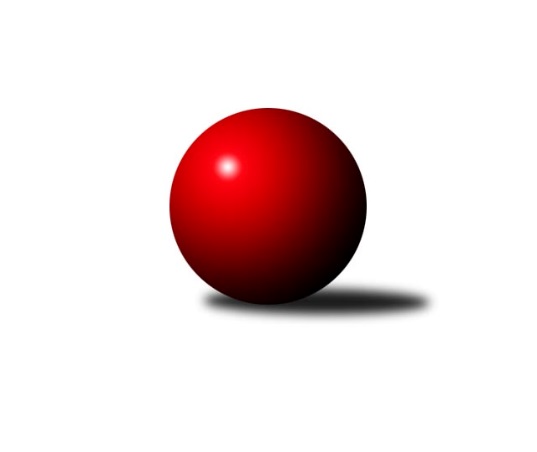 Č.4Ročník 2021/2022	10.10.2021Nejlepšího výkonu v tomto kole: 2745 dosáhlo družstvo: SK Podlužan Prušánky BJihomoravský KP1 jih 2021/2022Výsledky 4. kolaSouhrnný přehled výsledků:SK Podlužan Prušánky B	- KK Sokol Litenčice	6.5:1.5	2745:2633	8.0:4.0	8.10.KK Jiskra Čejkovice B	- TJ Sokol Šanov B	2:6	2517:2634	5.0:7.0	8.10.TJ Sokol Mistřín C	- SK Baník Ratíškovice C	3:5	2521:2526	6.0:6.0	9.10.TJ Sokol Vážany	- TJ Lokomotiva Valtice B	6:2	2589:2475	6.0:6.0	10.10.TJ Sokol Vracov B	- TJ Jiskra Kyjov		dohrávka		15.10.Tabulka družstev:	1.	TJ Sokol Vážany	4	4	0	0	24.0 : 8.0 	30.0 : 18.0 	 2558	8	2.	TJ Sokol Šanov B	3	3	0	0	20.0 : 4.0 	23.0 : 13.0 	 2658	6	3.	SK Podlužan Prušánky B	4	3	0	1	24.5 : 7.5 	33.5 : 14.5 	 2613	6	4.	SK Baník Ratíškovice C	3	2	0	1	14.0 : 10.0 	20.5 : 15.5 	 2504	4	5.	KK Jiskra Čejkovice B	4	2	0	2	15.0 : 17.0 	21.0 : 27.0 	 2457	4	6.	TJ Jiskra Kyjov	2	1	0	1	7.0 : 9.0 	10.0 : 14.0 	 2512	2	7.	KK Vyškov D	3	1	0	2	7.0 : 17.0 	10.5 : 25.5 	 2460	2	8.	TJ Sokol Mistřín C	4	1	0	3	12.0 : 20.0 	21.0 : 27.0 	 2477	2	9.	KK Sokol Litenčice	4	1	0	3	11.5 : 20.5 	23.0 : 25.0 	 2444	2	10.	TJ Lokomotiva Valtice B	4	1	0	3	11.0 : 21.0 	21.0 : 27.0 	 2399	2	11.	TJ Sokol Vracov B	3	0	0	3	6.0 : 18.0 	14.5 : 21.5 	 2454	0Podrobné výsledky kola:	 SK Podlužan Prušánky B	2745	6.5:1.5	2633	KK Sokol Litenčice	Michal Pálka	 	 236 	 250 		486 	 1:1 	 486 	 	248 	 238		Jan Žurman	Pavel Flamík	 	 224 	 218 		442 	 1:1 	 440 	 	218 	 222		David Vávra	Alena Kristová	 	 215 	 214 		429 	 1:1 	 452 	 	208 	 244		Luděk Zapletal	Michal Šimek	 	 230 	 219 		449 	 1:1 	 411 	 	190 	 221		Josef Smažinka	Sára Zálešáková	 	 221 	 245 		466 	 2:0 	 408 	 	203 	 205		Lenka Štěrbová	Aleš Zálešák	 	 242 	 231 		473 	 2:0 	 436 	 	207 	 229		Roman Blažekrozhodčí:  Vedoucí družstevNejlepšího výkonu v tomto utkání: 486 kuželek dosáhli: Michal Pálka, Jan Žurman	 KK Jiskra Čejkovice B	2517	2:6	2634	TJ Sokol Šanov B	Michal Hlinecký	 	 200 	 194 		394 	 1:1 	 408 	 	199 	 209		Michal Stieranka	Jiří Fojtík	 	 182 	 198 		380 	 0:2 	 455 	 	254 	 201		Jaroslav Klimentík	Jakub Svoboda	 	 197 	 242 		439 	 1:1 	 458 	 	232 	 226		Petr Kesjár	Vladimír Stávek	 	 244 	 207 		451 	 1:1 	 446 	 	236 	 210		Ladislav Kacetl	Tomáš Mrkávek	 	 222 	 210 		432 	 0:2 	 460 	 	233 	 227		Aleš Procházka	Pavel Dolinajec	 	 217 	 204 		421 	 2:0 	 407 	 	209 	 198		Jan Klimentíkrozhodčí: Zdeněk ŠkrobákNejlepší výkon utkání: 460 - Aleš Procházka	 TJ Sokol Mistřín C	2521	3:5	2526	SK Baník Ratíškovice C	Vladislav Kozák	 	 221 	 244 		465 	 1:1 	 436 	 	222 	 214		Dagmar Opluštilová	Petr Khol	 	 218 	 216 		434 	 1:1 	 439 	 	208 	 231		Karel Mecl	Dennis Urc	 	 242 	 211 		453 	 2:0 	 405 	 	214 	 191		Antonín Zýbal	Ludvík Vašulka	 	 183 	 215 		398 	 1:1 	 394 	 	196 	 198		Jakub Mecl	Pavel Pěček	 	 168 	 215 		383 	 0:2 	 429 	 	207 	 222		Marie Kobylková	Pavel Měsíček	 	 211 	 177 		388 	 1:1 	 423 	 	210 	 213		Jana Mačudovározhodčí: Ivan BlahaNejlepší výkon utkání: 465 - Vladislav Kozák	 TJ Sokol Vážany	2589	6:2	2475	TJ Lokomotiva Valtice B	Petr Sedláček	 	 232 	 218 		450 	 2:0 	 419 	 	226 	 193		Eduard Jung	Jozef Kamenišťák	 	 205 	 219 		424 	 0:2 	 438 	 	213 	 225		Roman Krůza	Dušan Zahradník	 	 198 	 185 		383 	 0:2 	 436 	 	234 	 202		Vladimír Čech	Radek Loubal	 	 225 	 233 		458 	 1:1 	 436 	 	232 	 204		Josef Vařák	Petr Malý	 	 200 	 237 		437 	 1:1 	 393 	 	202 	 191		Jan Beneš	Josef Kamenišťák	 	 231 	 206 		437 	 2:0 	 353 	 	173 	 180		Robert Gecsrozhodčí: Jiří KramolišNejlepší výkon utkání: 458 - Radek LoubalPořadí jednotlivců:	jméno hráče	družstvo	celkem	plné	dorážka	chyby	poměr kuž.	Maximum	1.	Petr Kesjár 	TJ Sokol Šanov B	463.00	311.0	152.0	7.3	3/3	(473)	2.	Antonín Svozil  st.	TJ Jiskra Kyjov	462.00	313.5	148.5	4.5	2/2	(478)	3.	Aleš Procházka 	TJ Sokol Šanov B	459.33	299.0	160.3	2.7	3/3	(460)	4.	Antonín Svozil  ml.	TJ Jiskra Kyjov	458.00	312.0	146.0	4.5	2/2	(470)	5.	Michal Pálka 	SK Podlužan Prušánky B	456.67	319.7	137.0	5.3	3/3	(486)	6.	Martin Bílek 	TJ Sokol Vracov B	454.00	300.7	153.3	5.0	3/3	(482)	7.	Michaela Varmužová 	TJ Sokol Mistřín C	452.00	306.0	146.0	5.0	3/3	(464)	8.	Ladislav Kacetl 	TJ Sokol Šanov B	450.67	310.7	140.0	7.0	3/3	(458)	9.	Jaroslav Klimentík 	TJ Sokol Šanov B	445.00	306.5	138.5	8.0	2/3	(455)	10.	Petr Malý 	TJ Sokol Vážany	444.00	310.0	134.0	5.3	2/2	(466)	11.	Luděk Zapletal 	KK Sokol Litenčice	443.25	300.0	143.3	7.0	2/3	(452)	12.	Josef Kamenišťák 	TJ Sokol Vážany	439.50	293.2	146.3	5.7	2/2	(444)	13.	Milan Ryšánek 	KK Vyškov D	439.00	309.0	130.0	7.0	1/1	(439)	14.	Michal Šimek 	SK Podlužan Prušánky B	438.00	298.5	139.5	7.0	2/3	(449)	15.	Petr Sedláček 	TJ Sokol Vážany	437.50	296.8	140.7	6.0	2/2	(464)	16.	Vladislav Kozák 	TJ Sokol Mistřín C	437.00	299.5	137.5	6.0	2/3	(465)	17.	Petr Khol 	TJ Sokol Mistřín C	436.50	292.8	143.7	4.5	3/3	(487)	18.	Filip Benada 	SK Podlužan Prušánky B	436.00	291.0	145.0	6.0	2/3	(445)	19.	Sára Zálešáková 	SK Podlužan Prušánky B	435.33	298.7	136.7	5.3	3/3	(466)	20.	Zdeněk Sedláček 	TJ Sokol Mistřín C	434.00	308.0	126.0	10.5	2/3	(438)	21.	Vladimír Crhonek 	KK Vyškov D	433.00	302.0	131.0	7.5	1/1	(435)	22.	Vladimír Stávek 	KK Jiskra Čejkovice B	432.83	304.0	128.8	8.8	3/3	(451)	23.	Vladimír Čech 	TJ Lokomotiva Valtice B	431.75	289.3	142.5	4.5	2/2	(469)	24.	Jana Mačudová 	SK Baník Ratíškovice C	431.50	300.8	130.8	7.5	2/2	(456)	25.	Roman Krůza 	TJ Lokomotiva Valtice B	428.75	292.8	136.0	7.5	2/2	(438)	26.	Michal Stieranka 	TJ Sokol Šanov B	428.33	295.0	133.3	7.3	3/3	(449)	27.	Roman Blažek 	KK Sokol Litenčice	428.00	289.8	138.2	7.0	3/3	(444)	28.	Vítězslav Nejedlík 	TJ Sokol Vracov B	427.00	304.0	123.0	5.0	3/3	(447)	29.	Marie Kobylková 	SK Baník Ratíškovice C	424.75	301.5	123.3	8.8	2/2	(434)	30.	Jakub Svoboda 	KK Jiskra Čejkovice B	424.67	305.2	119.5	11.0	3/3	(441)	31.	Radek Loubal 	TJ Sokol Vážany	423.67	288.2	135.5	9.0	2/2	(458)	32.	Dagmar Opluštilová 	SK Baník Ratíškovice C	422.25	288.5	133.8	4.5	2/2	(436)	33.	Jozef Kamenišťák 	TJ Sokol Vážany	422.00	299.5	122.5	6.3	2/2	(432)	34.	Jiří Formánek 	KK Vyškov D	417.50	297.0	120.5	10.5	1/1	(436)	35.	Eduard Jung 	TJ Lokomotiva Valtice B	416.50	290.0	126.5	6.3	2/2	(446)	36.	Milan Kochaníček 	KK Sokol Litenčice	416.50	294.3	122.3	5.5	2/3	(471)	37.	Jaroslav Konečný 	TJ Sokol Vracov B	415.50	297.5	118.0	12.5	2/3	(423)	38.	Pavel Flamík 	SK Podlužan Prušánky B	414.00	284.7	129.3	7.7	3/3	(442)	39.	Michal Hlinecký 	KK Jiskra Čejkovice B	413.00	296.7	116.3	11.0	3/3	(436)	40.	Alena Kristová 	SK Podlužan Prušánky B	412.33	289.0	123.3	6.0	3/3	(429)	41.	Jiří Špaček 	TJ Jiskra Kyjov	411.50	294.0	117.5	8.0	2/2	(422)	42.	Jan Vejmola 	KK Vyškov D	411.00	276.0	135.0	7.0	1/1	(411)	43.	Martin Pechal 	TJ Sokol Vracov B	411.00	292.7	118.3	11.3	3/3	(437)	44.	Tomáš Mrkávek 	KK Jiskra Čejkovice B	410.67	293.8	116.8	11.3	3/3	(432)	45.	Pavel Dolinajec 	KK Jiskra Čejkovice B	407.33	288.2	119.2	11.7	3/3	(435)	46.	Pavel Měsíček 	TJ Sokol Mistřín C	407.25	284.5	122.8	11.8	2/3	(429)	47.	Radek Jurčík 	TJ Jiskra Kyjov	407.00	286.0	121.0	10.5	2/2	(412)	48.	Jan Klimentík 	TJ Sokol Šanov B	406.50	279.0	127.5	7.5	2/3	(407)	49.	Karel Mecl 	SK Baník Ratíškovice C	403.50	277.5	126.0	12.5	2/2	(439)	50.	Josef Michálek 	KK Vyškov D	403.00	279.0	124.0	11.0	1/1	(405)	51.	Jakub Mecl 	SK Baník Ratíškovice C	401.00	287.5	113.5	10.0	2/2	(419)	52.	Jan Kovář 	TJ Sokol Vážany	399.00	278.0	121.0	10.0	2/2	(429)	53.	Petr Snídal 	KK Vyškov D	398.00	287.0	111.0	9.5	1/1	(414)	54.	Lenka Štěrbová 	KK Sokol Litenčice	397.83	282.0	115.8	10.2	3/3	(408)	55.	Roman Klvaň 	TJ Jiskra Kyjov	395.50	284.5	111.0	10.5	2/2	(402)	56.	Antonín Zýbal 	SK Baník Ratíškovice C	394.50	270.0	124.5	8.5	2/2	(405)	57.	Jan Žurman 	KK Sokol Litenčice	394.50	281.2	113.3	12.3	3/3	(486)	58.	David Vávra 	KK Sokol Litenčice	393.67	284.7	109.0	12.5	3/3	(440)	59.	Jan Beneš 	TJ Lokomotiva Valtice B	390.75	291.3	99.5	11.5	2/2	(402)	60.	Radek Břečka 	TJ Sokol Vracov B	390.67	273.0	117.7	11.0	3/3	(415)	61.	Pavel Pěček 	TJ Sokol Mistřín C	387.00	280.0	107.0	10.0	2/3	(391)	62.	Martina Pechalová 	TJ Sokol Vracov B	385.00	270.5	114.5	14.0	2/3	(389)	63.	Jan Donneberger 	KK Vyškov D	383.00	281.5	101.5	11.0	1/1	(386)	64.	Robert Gecs 	TJ Lokomotiva Valtice B	381.00	285.5	95.5	15.0	2/2	(400)	65.	Ludvík Kuhn 	TJ Jiskra Kyjov	378.00	270.0	108.0	12.5	2/2	(405)	66.	Ludvík Vašulka 	TJ Sokol Mistřín C	360.00	268.0	92.0	19.0	2/3	(398)	67.	Stanislav Kočí 	TJ Sokol Vracov B	356.50	268.5	88.0	19.0	2/3	(377)	68.	Radoslav Holomáč 	KK Jiskra Čejkovice B	352.00	251.0	101.0	12.0	2/3	(357)	69.	Božena Vajdová 	TJ Lokomotiva Valtice B	323.00	257.3	65.8	23.8	2/2	(328)		Aleš Zálešák 	SK Podlužan Prušánky B	473.00	317.0	156.0	4.0	1/3	(473)		Zdeněk Hosaja 	SK Podlužan Prušánky B	463.00	313.0	150.0	3.0	1/3	(463)		Dennis Urc 	TJ Sokol Mistřín C	453.00	298.0	155.0	8.0	1/3	(453)		Ivana Blechová 	TJ Sokol Šanov B	444.00	305.0	139.0	8.0	1/3	(444)		Josef Vařák 	TJ Lokomotiva Valtice B	436.00	287.0	149.0	3.0	1/2	(436)		Kristýna Košuličová 	SK Baník Ratíškovice C	434.00	283.0	151.0	3.0	1/2	(434)		Pavel Petrů 	TJ Sokol Šanov B	424.00	300.0	124.0	8.0	1/3	(424)		Jarmila Bábíčková 	SK Baník Ratíškovice C	422.00	293.0	129.0	11.0	1/2	(422)		Adam Pavel Špaček 	TJ Sokol Mistřín C	413.00	291.0	122.0	6.0	1/3	(413)		Kateřina Bařinová 	TJ Sokol Mistřín C	412.00	288.0	124.0	9.0	1/3	(412)		Josef Smažinka 	KK Sokol Litenčice	411.00	287.0	124.0	12.0	1/3	(411)		Dušan Zahradník 	TJ Sokol Vážany	405.00	289.5	115.5	8.5	1/2	(427)		Dušan Urubek 	TJ Sokol Mistřín C	404.00	306.0	98.0	17.0	1/3	(404)		Hana Majzlíková 	KK Jiskra Čejkovice B	391.00	284.0	107.0	16.0	1/3	(391)		Jiří Fojtík 	KK Jiskra Čejkovice B	380.00	266.0	114.0	8.0	1/3	(380)		Lubomír Kyselka 	TJ Sokol Mistřín C	341.00	256.0	85.0	15.0	1/3	(341)Sportovně technické informace:Starty náhradníků:registrační číslo	jméno a příjmení 	datum startu 	družstvo	číslo startu15793	Aleš Zálešák	08.10.2021	SK Podlužan Prušánky B	1x26246	Pavel Pěček	09.10.2021	TJ Sokol Mistřín C	2x22066	Dennis Urc	09.10.2021	TJ Sokol Mistřín C	1x
Hráči dopsaní na soupisku:registrační číslo	jméno a příjmení 	datum startu 	družstvo	9742	Josef Vařák	10.10.2021	TJ Lokomotiva Valtice B	Program dalšího kola:5. kolo15.10.2021	pá	18:00	TJ Sokol Vracov B - TJ Jiskra Kyjov (dohrávka z 4. kola)	22.10.2021	pá	17:00	KK Sokol Litenčice - TJ Sokol Šanov B	22.10.2021	pá	18:00	SK Podlužan Prušánky B - TJ Sokol Vážany				TJ Lokomotiva Valtice B - -- volný los --	23.10.2021	so	16:30	SK Baník Ratíškovice C - KK Jiskra Čejkovice B	23.10.2021	so	17:15	KK Vyškov D - TJ Sokol Vracov B	24.10.2021	ne	9:00	TJ Jiskra Kyjov - TJ Sokol Mistřín C	Nejlepší šestka kola - absolutněNejlepší šestka kola - absolutněNejlepší šestka kola - absolutněNejlepší šestka kola - absolutněNejlepší šestka kola - dle průměru kuželenNejlepší šestka kola - dle průměru kuželenNejlepší šestka kola - dle průměru kuželenNejlepší šestka kola - dle průměru kuželenNejlepší šestka kola - dle průměru kuželenPočetJménoNázev týmuVýkonPočetJménoNázev týmuPrůměr (%)Výkon1xJan ŽurmanLitenčice 4861xAleš ProcházkaŠanov B111.634602xMichal PálkaPrušánky B4862xPetr KesjárŠanov B111.144581xAleš ZálešákPrušánky B4731xJaroslav KlimentíkŠanov B110.414551xSára ZálešákováPrušánky B4661xRadek LoubalVážany109.894581xRoman KlvaňKyjov4651xVladimír StávekČejkovice B109.444511xVladislav KozákMistřín C4651xRoman KlvaňKyjov108.28465